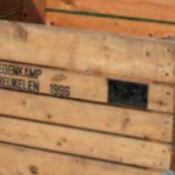 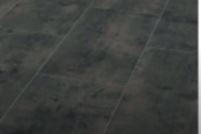 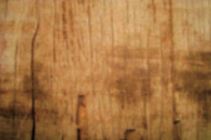 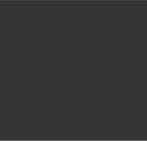 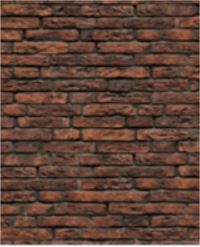 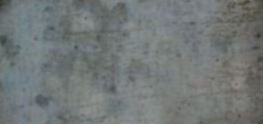   Industrieel moodboard